.RIGHT SHUFFLE, LEFT SHUFFLE, STEP TURN STEP TWICEROCK & CROSS, ROCK & ¼ TURN, RIGHT LOCK STEP, ANCHOR ROCKSROCK & ¼ TURN CROSS, BACK LOCK STEP, COASTER STEP, LEFT SHUFFLECROSS ROCK, SIDE SHUFFLE, CROSS ROCK, TRIPLE ½ TURNREPEATRESTARTOn wall 4 section 2Restart the danceCotton On To This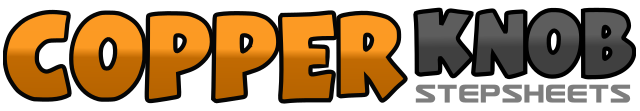 .......Count:32Wall:2Level:Improver.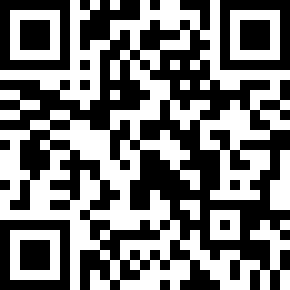 Choreographer:Robert Woods (UK)Robert Woods (UK)Robert Woods (UK)Robert Woods (UK)Robert Woods (UK).Music:High Cotton - AlabamaHigh Cotton - AlabamaHigh Cotton - AlabamaHigh Cotton - AlabamaHigh Cotton - Alabama........1&2Step forward on right foot, step left foot beside right, step forward on right foot3&4Step forward on left foot, step right beside left, step forward on left foot5&6Step forward on right, pivot half turn stepping back on left, step forward on right (clap)7&8Step forward on left, pivot half turn stepping back on right, step forward on left (clap)1&2Rock right to right side, recover weight on left, cross rock right over left3&4Rock left to left side, recover weight on right making ¼ turn right, step left in front of right5&6Step forward on right foot, lock left foot behind left, step forward on right7&8Rock forward on left, rock back on right, rock forward on left1&2Step forward on right, step back on left making ¼ turn left, cross rock right over left3&4Step back on left foot, lock right in front of left step back on left foot5&6Step back on right foot, step left beside right, step forward on right7&8Step forward on left foot, step right beside left, step forward on left1-2Cross rock right foot over left, recover weight on right3&4Step right foot to right side, step left next to right, step right to right side5-6Cross rock left foot over right, recover weight on right7&8Triple turn ½ left stepping on left, right, left1&2Rock right to right side, recover weight on left, cross rock right over left3&4Rock left to left side, recover weight on right, cross rock left over right